Kijkwijzer: screening schriftelijke taalvaardigheid  observatieverslag stage 1ConclusieDoorverwijzing naar de taalcoach: JA/NEE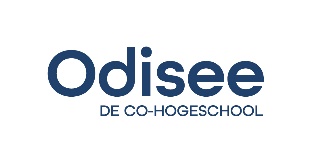 Odisee - Studiegebied: Onderwijs
Educatieve Bachelor Secundair onderwijsScreening schriftelijke taalvaardigheidStudentNaam: Verslag stage 1 – 1BaSODocenten: Docenten: Inhoud o1v2g3zg4Wordt de kerninhoud van elke opdracht goed weergegeven (Volledigheid – alle opdrachten uitgevoerd)Worden de observatiegegevens voldoende grondig, logisch en to the point weergegeven? Is er een samenhangende argumentatie of conclusie per opdracht?Geeft de (eind) reflectie een helder en genuanceerd beeld van wat de student geleerd heeft over de onderwijspraktijk? Opbouwo1v2g3zg4Wordt de structuur op een logische en leesvriendelijke wijze gepresenteerd? Formulering o1v2g3zg4Is de schrijfstijl aanvaardbaar (onderscheid feiten-persoonlijke mening en daarbij horend taalgebruik)? Is de tekst begrijpelijk geformuleerd (gepaste en gevarieerde woordkeuze en zinsbouw, signaal- en verwijswoorden, overgangen tussen ideeën/alinea’s)? Is de tekst foutloos (spelling, woordkeuze en zinsbouw)? 